WORKSHOPS AND EVENTSSOCIAL YOGAJoin us Friday, January 5th for one of our most popular yoga events: Social Yoga. Come for the yoga, stay for the spirits!Each Month we, typically, host a Social Yoga event but this month we will have a bonus Social Yoga for those doing the Freeze Yer Gizzard Blizzard Run over Icebox Days Weekend. Join Whitney Junker for stretch and relaxation at Social, RUNNER’s Yoga on January 19th at 7pm. Walk-ins WelcomePre-Register at www.replenishliving.com   Hatha Join us for a class designed to be beginner friendly as well as adaptable for even the most advanced student.  Hatha Yoga is one of the most popular and familiar yoga styles. Great for flexibility, strength, core and relaxation all in one!  Vinyasa Smooth flowing and faster paced, which explains why it is sometimes referred to as “Flow”.  This is a Level 1 or 2 class, some experience required.      Restorative Yoga We quiet the mind, release the body and relax into a variety of restorative poses leaving the body renewed, refreshed, restored! A wonderful combination of well supported yoga and meditation. Beginner Friendly.SomaticsSomatics yoga offers an incredibly subtle but effective way of working with the body, focusing on the use of small, slow and gentle movements to re-educate the brain, enabling us to relax and move these muscles more functionally.REPLENISH in JanuaryICEBOX DAYS WELLNESS EXPO: Icebox Days is an annual tradition of wacky ways to enjoy our Northern Minnesota Winter. Annually this event features the Freeze Yer Gizzard Blizzard Run which includes a Community Wellness Expo. You don’t want to miss this event! We’ll be giving away free classes, mats and so many more prizes to be WON! Join us Friday night and Saturday morning at Backus’ gymnasium. OPEN HOUSE JANUARY 27th 11am-1pm: There have been many changes at the studio over the past few months. Most of these changes cannot be seen, but felt.  Meet the new team, see ALL Replenish has to offer. We aren’t just yoga classes. We teach instructors, meditation, practice kindness and even sell retail items directly from India! Stop in for a FREE, authentic lunch and the chance to WIN! FREE CLASSES!!! JANUARY 28th ALL DAY!!Come to one or all. We invite you to try any of our classes for free. Each full class will feature the weekly instructor and give you an idea of what to expect in the classes available at Replenish Studio. Meditation with Christa
at The Workshop, 323 3rd Street, Int'l FallsThe best meditation is the kind that works for you, wherever you are in your life.Christa will guide you on how to quiet your mind with simple practices and tips you can take with you into your everyday life. 1st and 3rd Thursday of the month starting September 21.We want to hear from you ~Not seeing a class, yoga style or event you are interested in?  Without YOU, there is no US.  Please reach out to us for feedback, concerns, kudos and thoughts.  Your input helps us create a growing yoga experience reflective of our cherished students.  We are ever so grateful ~Email: replenishliving@gmail.com Or Find us on: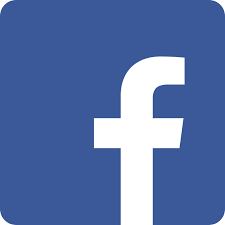 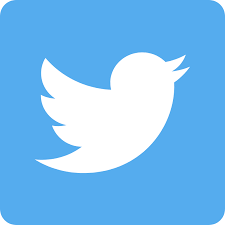 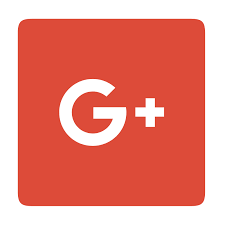 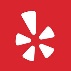 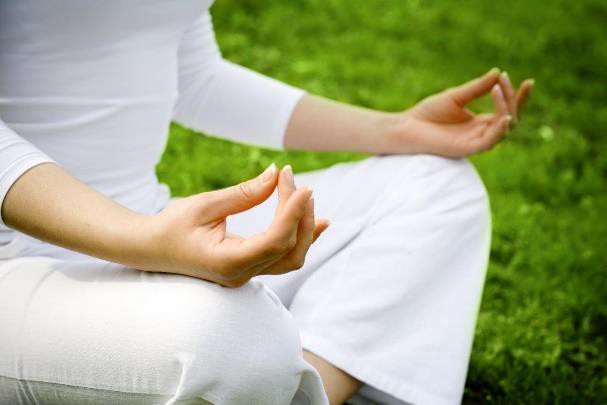 Replenish Living900 5th Street – Suite 303International Falls, MN 56649(218) 286-4006replenishliving@gmail.comwww.replenishliving.com        “Most people have no ideahow goodtheir body is designed to feel”~ January 2018 ~ ~ January 2018 ~ ~ January 2018 ~ ~ January 2018 ~ ~ January 2018 ~ Sun Mon Tue Wed Thu Fri Sat 1Happy NEW YEAR24:30p Hatha6:00p Beginner’s Yoga 39:00a Good Morning Yoga5:00p Vinyasa Flow 6:15p CORE7:30p Restorative44:30p Hatha6:00p Beginner’s Yoga 7:30pm: Meditation @ THE WORKSHOP59:00a Good Morning Yoga4:30pm Restorative6:00pm Social Yoga69:00am Hatha10:00am Roots of Yoga – Roseau, MN11am-1pm Partner Yoga Workshop75:00pm Somatics6:45pm- Restorative89:00a Good Morning Yoga5:00p Vinyasa Flow 6:15p Hatha7:30p Restorative94:30p Hatha6:00p Beginner’s Yoga 7:15pm Somatics109:00a Good Morning Yoga5:00p Vinyasa Flow 6:15p CORE7:30p Restorative114:30p Hatha6:00p Beginner’s Yoga 7:15pm Somatics129:00a Good Morning YogaRTY200 In-Depth Study4:00pm-10:00pm13RTY200 In-Depth Study8:00am-9:00pm9:00am Hatha14RTY200 In-Depth Study7:00am-3:00pm5:00pm Somatics6:45pm- Restorative159:00a Good Morning Yoga5:00p Vinyasa Flow 6:15p Hatha7:30p Restorative164:30p Hatha6:00p Beginner’s Yoga 7:15pm Somatics179:00a Good Morning Yoga5:00p Vinyasa Flow 6:15p CORE7:30p Restorative184:30p Hatha6:00p Beginner’s Yoga 7:15pm Somatics7:30pm: Meditation @ THE WORKSHOP199:00a Good Morning Yoga4:30pm Restorative5:00pm Community Wellness Expo6:30pm Social RUNNER’S Yoga209:00am Hatha9am Community Wellness Expo215:00pm Somatics6:45pm- Restorative229:00a Good Morning Yoga5:00p Vinyasa Flow 6:15p Hatha7:30p Restorative234:30p Hatha6:00p Beginner’s Yoga 7:15pm Somatics249:00a Good Morning Yoga5:00p Vinyasa Flow 6:15p CORE7:30p Restorative254:30p Hatha6:00p Beginner’s Yoga 7:15pm Somatics269:00a Good Morning Yoga4:30pm Restorative279:00am HathaOPEN HOUSE 11am-1pm28 FREE Yoga ALL Day10am: Vinyasa Flow11:30: Hatha1:00pm: Somatics3:00pm: Restorative4:15pm: Meditation299:00a Good Morning Yoga5:00p Vinyasa Flow 6:15p Hatha7:30p Restorative304:30p Hatha6:00p Beginner’s Yoga 7:15pm Somatics319:00a Good Morning Yoga5:00p Vinyasa Flow 6:15p CORE7:30p Restorative